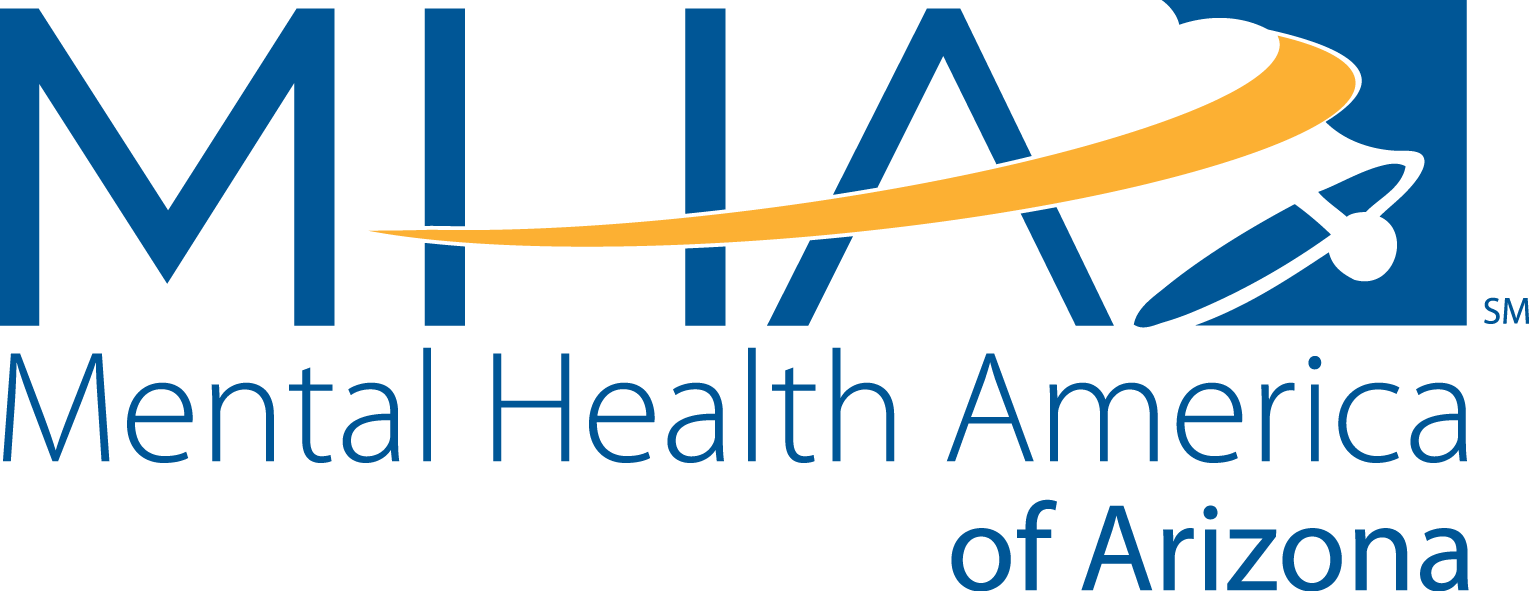 Call for Proposals2018 Seeds Conference Awareness, Advocacy, AchievementMay 16th, 2018Glendale Community College6000 W Olive Ave, Glendale, AZ 85302ABOUT THE CONFERENCEWORKSHOP PRESENTATIONSMHA of AZ is seeking innovative workshops that integrate our theme of Awareness, Advocacy, and Achievement into topics outlined in the following tracks:EducationEmploymentCommunityAll workshop presentations will be 75 minutes in length.Proposals are DUE January 31st, 2018PLEASE SUBMIT YOUR PROPOSALS TO mhaofarizona@gmail.com WORKSHOP PROPOSAL – DUE January 31st, 2018Title of Presentation: Conference Track: (Select One) Education    	  Employment     Community Target Audience: (Check All That Apply)Law Enforcement Military Personnel  Prosecutors  Governing Boards Organizational Leadership  Youth Service Providers  Educators  Employees  Family Support Services  Behavioral Health  Child Welfare  VolunteersOther  (Specify)		Presenter Name (primary contact):Organization/Company: Position: Address: City:    State:  Zip: Phone Number:  Email: If there are co-presenters, complete the following with their name(s) and organization(s)/affiliation(s):Co-Presenter A: Co-Presenter B: PLEASE ALSO SUBMIT:A 50-WORD ABSTRACT of your presentation including 2 learning objectives, which will be published in the program, if accepted. A 150-WORD DESCRIPTION of your presentation that discusses the content, main points to be covered, relevance to conference attendees, and how it fits into chosen track. A BRIEF BIO AND CONTACT INFORMATION FOR EACH PRESENTOR including name, title, organization/affiliation, mailing address, phone, and email. Indicate which presenter will serve as the primary contact. You will receive a response to your proposal by March 1st, 2018Questions may be directed to: mhaofarizona@gmail.com